администрация ПОСТАНОВЛЯЕТ:1. Внести в постановление администрации муниципального района «Печора» от 19.12.2014 г. № 2150 «О формировании фонда капитального ремонта в отношении многоквартирных домов на счете регионального оператора» следующие изменения:1.1. Приложение к постановлению изложить в редакции согласно приложению.2. Признать утратившими силу постановление администрации муниципального района  «Печора» от 07.04.2017 г. № 358 «О внесении изменений в постановление администрации муниципального района «Печора» от 19.12.2014 г. № 2150».3. Настоящее постановление вступает в силу со дня принятия,  распространяется на правоотношения, возникшие с 01.10.2014 г. и подлежит официальному опубликованию и размещению на официальном сайте администрации муниципального района «Печора».И. о. главы администрации                                                                      С. П. КислицынПриложение к постановлению администрации МР «Печора»от  25 мая 2017  г. №  690«Приложение к постановлению администрации МР «Печора»от  19.12.2014  г. № 2150 ПЕРЕЧЕНЬмногоквартирных домов, которые формируют фонд капитального ремонта на счёте регионального оператора________________________________________АДМИНИСТРАЦИЯ МУНИЦИПАЛЬНОГО РАЙОНА «ПЕЧОРА»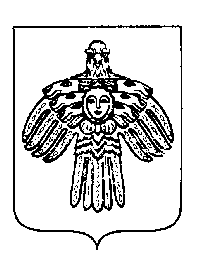 «ПЕЧОРА»МУНИЦИПАЛЬНÖЙ  РАЙОНСААДМИНИСТРАЦИЯ«ПЕЧОРА»МУНИЦИПАЛЬНÖЙ  РАЙОНСААДМИНИСТРАЦИЯПОСТАНОВЛЕНИЕ ШУÖМПОСТАНОВЛЕНИЕ ШУÖМПОСТАНОВЛЕНИЕ ШУÖМПОСТАНОВЛЕНИЕ ШУÖМ«  25  »     мая   2017 г.г. Печора,  Республика Коми                                № 690                                      № 690      О внесении изменений в постановление администрации муниципального района «Печора» от 19.12.2014 г. № 2150  О внесении изменений в постановление администрации муниципального района «Печора» от 19.12.2014 г. № 2150  О внесении изменений в постановление администрации муниципального района «Печора» от 19.12.2014 г. № 2150   №Адрес многоквартирного дома (далее - МКД) (название населенного пункта, улица, № дома, корпус)1г. Печора, Печорский проспект, 792г. Печора, Печорский проспект, 833г. Печора, Социалистическая, 74 «А»4г. Печора, Социалистическая, 785г. Печора, Социалистическая, 806г. Печора, Социалистическая, 84 «А»7г. Печора, Социалистическая, 92 «А»8г. Печора, Железнодорожная, 419г. Печора, Московская, 2610г. Печора, Н. Островского, 2511г. Печора, Н.Островского,2912г. Печора, Пионерская, 2613г. Печора, Пионерская, 2814г. Печора, Привокзальная, 615г. Печора, Привокзальная, 816г. Печора, Строительная, 1717г. Печора, переулок Школьный, 518г. Печора, Печорский проспект, 6819г. Печора, Советская, 720г. Печора, Строительная, 721г. Печора, Строительная, 922г. Печора, Печорский проспект, 3123г. Печора, Русанова, 2924г. Печора, Советская, 1425г. Печора, Советская, 1526г. Печора, Советская, 1727г. Печора, Кошевого, 728г. Печора, Кошевого, 929г. Печора, Печорский проспект, 4530г. Печора, Печорский проспект, 7431г. Печора, Портовая, 2132г. Печора, Советская,133г. Печора, Советская, 2534г. Печора, Советская, 2935г. Печора, Социалистическая, 1036пгт. Кожва, Гагарина, 337г. Печора, Печорский проспект, 4938г. Печора, Печорский проспект, 7639г. Печора, Советская, 2340г. Печора, Советская, 2741г. Печора, Социалистическая, 52 "А"42пгт. Кожва, Гагарина, 1343г. Печора, Гагарина, 344г. Печора, Гагарина, 2945г. Печора, Гагарина, 4146г. Печора, Кошевого, 847г. Печора, Ленина, 1348г. Печора, Печорский проспект, 5149г. Печора, Печорский проспект, 5550г. Печора, Печорский проспект, 7851г. Печора, Советская, 3552г. Печора, Гагарина, 4353г. Печора, Молодежный бульвар, 554г. Печора, Печорский проспект, 5355г. Печора, Печорский проспект, 5756г. Печора, Советская, 1257г. Печора, Советская, 2158п. Каджером, Октябрьская, 3459г. Печора, Гагарина, 3460г. Печора, Гагарина, 3661г. Печора, Ленина, 1662г. Печора, Мира, 163г. Печора, Мира, 364г. Печора, Привокзальная, 365г. Печора, Гагарина, 3866г. Печора, Мира, 767г. Печора, Молодежный бульвар, 268г. Печора, Молодежный бульвар, 669г. Печора, Первомайская,2370г. Печора, Первомайская,2571г. Печора, Печорский проспект, 4672г. Печора, Печорский проспект, 6373г. Печора, Привокзальная, 574г. Печора, Гагарина, 2 75г. Печора, Гагарина, 11 "А"76г. Печора, Гагарина, 4077г. Печора, Первомайская, 1778г. Печора, Печорский проспект, 4179г. Печора, Печорский проспект, 8080г. Печора, Печорский проспект, 8281г. Печора, Советская, 3682г. Печора, Социалистическая, 18 "А"83г. Печора, Социалистическая, 6684г. Печора, 8-е Марта, 12 "А"85г. Печора, Булгаковой, 1986г. Печора, Гагарина, 1387г. Печора, Гагарина, 4988г. Печора, Социалистическая, 1889г. Печора, Социалистическая, 5690г. Печора, Социалистическая, 6491г. Печора, Стадионная, 692п. Набережный, пер. Северный, 2 "а"93пгт. Кожва, Печорская, 2794г. Печора, Ленинградская, 2295г. Печора, Мира, 996г. Печора, Московская, 4297г. Печора, Первомайская,2498г. Печора, Печорский проспект, 999г. Печора, Печорский проспект, 18100г. Печора, Печорский проспект, 86101г. Печора, Пионерская, 22102г. Печора, Речная, 9103г. Печора, Речная, 12104г. Печора, Социалистическая, 1105г. Печора, Социалистическая, 20106г. Печора, Социалистическая, 55107г. Печора, Социалистическая, 57108г. Печора, Социалистическая, 74109п. Набережный, пер. Северный, 2 "Б"110пгт. Кожва, Печорская, 32111пгт. Путеец, Центральная, 5112г. Печора, Гагарина, 16113г. Печора, Гагарина, 55114г. Печора, Мира, 8115г. Печора, Речная, 10116г. Печора, Советская, 2 "А"117г. Печора, Социалистическая, 12118г. Печора, Социалистическая, 46119г. Печора, Социалистическая, 60120г. Печора, Социалистическая, 72121г. Печора, Социалистическая, 76122г. Печора, Социалистическая, 82123г. Печора, Социалистическая, 84124г. Печора, Щипачкина, 7125г. Печора, Булгаковой, 18126г. Печора, Гагарина, 53127г. Печора, Московская, 27 "А"128г. Печора, Печорский проспект, 84129г. Печора, Печорский проспект, 96130г. Печора, Советская, 44131г. Печора, Социалистическая, 11132г. Печора, Социалистическая, 13133г. Печора, Социалистическая, 86134г. Печора, Строительная, 8135г. Печора, Строительная, 12 к 1136г. Печора, Строительная, 12 к 2137г. Печора, Строительная, 14138г. Печора, Строительная, 14 к 2139г. Печора, Строительная, 14 к 3140г. Печора, 8-е Марта, 1141г. Печора, 8-е Марта, 8142г. Печора, Ленина, 23143г. Печора, Ленина, 23 к 1144г. Печора, Ленина, 23 к 2145г. Печора, Московская, 33146г. Печора, Спортивная, 52147г. Печора, Строительная, 14 к 1148г. Печора, Строительная, 16 к 1149г. Печора, Гагарина, 57150г. Печора, Ленина, 13 "Б"151г. Печора, Ленина, 21 к 1152г. Печора, Ленина, 26153г. Печора, Печорский проспект, 73154г. Печора, Социалистическая, 1 "А"155г. Печора, Строительная, 19156пгт. Кожва, Титова, 8157пгт. Путеец, Парковая, 1158п. Луговой, Русанова, 7159г. Печора, 8-е Марта, 11160г. Печора, Гагарина, 19161г. Печора, Железнодорожная, 1162г. Печора, Печорский проспект, 54163г. Печора, Пионерская, 37164п. Чикшино, Северная, 2165г. Печора, Гагарина, 9166г. Печора, Гагарина, 51167г. Печора, Железнодорожная, 31168г. Печора, Ленина, 25169г. Печора, Ленина, 27170г. Печора, Н. Островского, 33 "А"171г. Печора, переулок Советский, 5172г. Печора, Печорский проспект, 116173г. Печора, Пионерская, 33174г. Печора, Русанова, 3175г. Печора, Спортивная, 48176г. Печора, Спортивная, 65177п. Сыня, Железнодорожная, 13178пгт. Кожва, переулок Торговый, 21179г. Печора, Булгаковой, 22180г. Печора, Комсомольская, 29181г. Печора, Ленина, 19/10182г. Печора, Ленина, 29183г. Печора, Ленина, 31184г. Печора, Печорский проспект, 90185г. Печора, Пионерская, 35186г. Печора, Социалистическая, 88187г. Печора, Строительная, 23188п. Набережный, пер. Северный, 3189пгт. Путеец, Путейская, 1190г. Печора, 8-е Марта, 3191г. Печора, Булгаковой, 5192г. Печора, Булгаковой, 15193г. Печора, Булгаковой, 17194г. Печора, Гагарина, 21195г. Печора, Комсомольская, 23196г. Печора, Комсомольская, 25197г. Печора, Комсомольская, 31198г. Печора, Комсомольская, 33199г. Печора, Н. Островского, 49200г. Печора, Печорский проспект, 20 к 1201г. Печора, Печорский проспект, 88202г. Печора, Русанова, 5203г. Печора, Социалистическая, 9204г. Печора, Социалистическая, 92205г. Печора, Школьная ,13 206пгт. Изьяю, Вокзальная, 6207г. Печора, Булгаковой, 20208г. Печора, Западная, 66209г. Печора, Ленина, 30210г. Печора, Н. Островского, 44211г. Печора, Печорский проспект, 4212г. Печора, Печорский проспект, 92213г. Печора, Русанова, 7214г. Печора, Строительная, 20 к 2215г. Печора, Н. Островского, 42216г. Печора, Ленина, 21 к 2217г. Печора, Русанова, 43218г. Печора, Московская, 22219г. Печора, Московская, 29220г. Печора, Московская, 34221г. Печора, Н. Островского, 23222г. Печора, Первомайская, 2223г. Печора, Стадионная, 2224г. Печора, Московская, 17225г. Печора, Московская, 36226г. Печора, Н. Островского, 27227г. Печора, Н. Островского, 33228г. Печора, Н. Островского, 34229г. Печора, Н. Островского, 38230г. Печора, Н. Островского, 40231г. Печора, Привокзальная, 2232г. Печора, Привокзальная, 4233г. Печора, Советская, 18234г. Печора, Строительная, 11235г. Печора, Строительная, 13236г. Печора, Школьная, 8237г. Печора, Гагарина, 12238г. Печора, Ленина, 18239г. Печора, Н. Островского, 50240г. Печора, переулок Школьный, 3241г. Печора, Печорский проспект, 29242г. Печора, Печорский проспект, 37243г. Печора, Печорский проспект, 39244г. Печора, Печорский проспект, 70245г. Печора, Советская, 2246г. Печора, Советская, 9247г. Печора, Строительная, 3 прож. в 2 кв.248г. Печора, Строительная, 5249г. Печора, Гагарина, 4250г. Печора, Железнодорожная, 27251г. Печора, Кошевого, 11252г. Печора, переулок Солнечный, 3253г. Печора, Портовая, 16254г. Печора, Портовая, 20255г. Печора, Советская, 5256г. Печора, Советская, 8257г. Печора, Советская, 10258г. Печора, Советская, 20259пгт. Кожва, переулок Подгорный, 3260г. Печора, Кошевого, 4261г. Печора, Кошевого, 5262г. Печора, Кошевого, 14263г. Печора, Ленинградская, 36264г. Печора, Печорский проспект, 35265г. Печора, Социалистическая, 36266п. Озерный, Островского, 2267п. Озерный, Островского, 4268пгт. Кожва, Гагарина, 1269г. Печора, Гагарина, 39 "А"270г. Печора, Западная, 49271г. Печора, Советская, 39272г. Печора, Социалистическая, 48273г. Печора, Социалистическая, 52274п. Озерный, Островского, 6275п. Озерный, Островского, 8276пгт. Путеец, Парковая, 41 "А"277г. Печора, Гагарина, 33278г. Печора, Советская, 31279пгт. Кожва, Космонавтов, 4280пгт. Кожва, Титова, 6281г. Печора, Молодежный бульвар, 3282г. Печора, Гагарина, 1283п. Набережный, переулок Северный, 6284п. Набережный, Школьная, 2285п. Озерный, Центральная, 22286г. Печора, Первомайская, 16287г. Печора, Первомайская,26288п. Набережный, Железнодорожная, 10 "Б"289пгт. Кожва, Печорская, 34290п. Озерный, Гагарина, 11291пгт. Кожва, переулок Рабочий, 1 "А"292пгт. Путеец, Центральная, 7293г. Печора, Печорский проспект, 66294пгт. Изьяю, Центральная, 10295п. Луговой, переулок Молодежный, 27296п. Сыня, Железнодорожная, 9297п. Чикшино, Северная, 12298пгт. Изьяю, Центральная, 6299пгт. Изьяю, Центральная, 8300пгт. Изьяю, Центральная, 9301пгт. Изьяю, Центральная, 9 "А"302пгт. Кожва, переулок Торговый, 14 "А"303пгт. Кожва, переулок Торговый, 16 "А"304пгт. Кожва, Сосновая, 6305п. Луговой, переулок Молодежный, 29306пгт. Изьяю, Центральная, 15307пгт. Изьяю, Юбилейная, 16308пгт. Кожва, Сосновая, 1 "А"309п. Луговой, переулок Молодежный, 28310г. Печора, Восточная, 7311г. Печора, Пионерская, 39312пгт. Кожва, Сосновая, 3"А"313пгт. Путеец, Комсомольская, 4314п. Каджером, Строительная, 5315п. Озерный, Центральная, 35316пгт. Кожва, Сосновая, 2 "А"317г. Печора, Железнодорожная, 5318г. Печора, Железнодорожная, 29319г. Печора, Ленинградская, 38320пгт. Изьяю, Юбилейная, 15321п. Озерный, Центральная, 33322пгт. Кожва, Сосновая, 1323п. Луговой, Озерная, 11324г. Печора, Советская, 19325г. Печора, Ленина, 38      326г. Печора, Пионерская, 33 "А"327п. Озерный, Центральная, 37328пгт. Кожва, Гагарина, 1 "А"329пгт. Кожва, Сосновая, 1"Б"330г. Печора, Восточная, 19331г. Печора, Восточная, 26332г. Печора, Луговая, 1333г. Печора, Молодежный бульвар, 9334г. Печора, Строительная, 20 к 1335г. Печора, Школьная, 10 "А"336г. Печора, Энергостроителей, 30337п. Косью, Лесная, 1338пгт. Изьяю, Юбилейная, 1339пгт. Кожва, Космонавтов, 8340пгт. Кожва, Печорская, 48341г. Печора, Зеленая, 14342г. Печора, Ленина, 28343г. Печора, Печорский проспект, 87344г. Печора, Печорский проспект, 91345г. Печора, Печорский проспект, 98346г. Печора, Русанова, 21347г. Печора, Строительная, 20 к 3348г. Печора, Чехова, 65349пгт. Изьяю, Центральная, 13350п. Набережный, пер. Северный, 5351пгт. Путеец, Путейская, 3352г. Печора, Железнодорожная, 33353г. Печора, Строительная, 20354г. Печора, Железнодорожная, 49355г. Печора, Куратова, 2356г. Печора, Куратова, 8357г. Печора, Н. Островского, 22358г. Печора, Н. Островского, 32359г. Печора, Первомайская, 8360г. Печора, Ленина, 15361г. Печора, Портовая, 12362г. Печора, Советская, 13363г. Печора, Социалистическая, 38364г. Печора, Портовая, 22365пгт. Кожва, Гагарина, 5366пгт. Путеец, Парковая, 37367г. Печора, Портовая, 24368г. Печора, Гагарина, 7369п. Каджером, Октябрьская, 30370п. Каджером, Первомайская, 12371п. Луговой, Центральная, 21372п. Каджером, Первомайская, 10373п. Каджером, Первомайская, 8374г. Печора, переулок Советский, 4375п. Каджером, Первомайская, 3376п. Озерный, Центральная, 18377п. Каджером, Советская,1378п. Каджером, Первомайская, 1379п. Каджером, Советская, 2380п. Сыня, Восточная, 15381п. Каджером, Первомайская, 6382п. Каджером, Первомайская, 15383п. Каджером, Октябрьская, 33384г. Печора, Восточная, 3385п. Каджером, 60 лет СССР, 5386п. Каджером, Первомайская, 19387п. Каджером, Строительная, 4388п. Талый, Станционная, 1389п. Чикшино, Центральная, 18390п. Каджером, 60 лет СССР, 2391п. Каджером, Лесная, 17392п. Каджером, Театральная, 1393пгт. Путеец, Центральная, 9394г. Печора, Восточная, 21395г. Печора, Западная, 43396г. Печора, Ленина, 21397г. Печора, Печорский проспект, 6398г. Печора, Спортивная, 69399п. Каджером, Строительная, 6400п. Каджером, Театральная, 2401г. Печора, Энергостроителей, 29402п. Каджером, Первомайская, 22403г. Печора, Спортивная,71"А"404пгт. Кожва, Гагарина, 1 "Б"405г. Печора, Печорский проспект, 94406пгт. Кожва, пер. Комсомольский, 29407г. Печора, Железнодорожная, 7 "Б"408г. Печора, Н. Островского, 46409г. Печора, Печорский проспект, 93410г. Печора, Советская, 3 "А"411г. Печора, Советская, 14 "А"412г. Печора, Спортивная, 46413г. Печора, Спортивная, 50414г. Печора, Строительная, 25415г. Печора, Школьная, 16416п. Каджером, Строительная, 12417п. Озерный, Гагарина, 1418пгт. Кожва, Мира, 29419пгт. Кожва, Лесная, 24420г. Печора, Советская, 56421г. Печора, Школьная, 4422г. Печора, Советская, 4423г. Печора, Строительная, 6 "А"424г. Печора, Портовая, 18425г. Печора, Портовая, 19426п. Озерный, Островского, 10427пгт. Путеец, Школьная, 4428г. Печора, Социалистическая, 34429пгт. Кожва, Лесная, 26430пгт. Кожва, Титова, 2431г. Печора, Гагарина, 35432г. Печора, Гагарина, 39433пгт. Кожва, пер.Станционный, 2 "А"434п. Каджером, Первомайская, 9435пгт. Путеец, Парковая, 43 "А"436п. Луговой, переулок Молодежный, 25437г. Печора, Больничная, 41438п. Каджером, Первомайская, 16439п. Каджером, Первомайская, 20440п. Каджером, Строительная, 2441п. Каджером, 60 лет СССР, 1442п. Каджером, 60 лет СССР, 3443г. Печора, Восточная,24444п. Каджером, переулок Рабочий, 6445п. Каджером, переулок Рабочий, 8446пгт. Кожва, Мира, 25447пгт. Кожва, Мира, 27448пгт. Кожва, Сосновая, 11449г. Печора, переулок Северный, 23450г. Печора, Печорский проспект, 104451п. Каджером, переулок Рабочий, 12452п. Каджером, переулок Рабочий, 8 "А"453п. Каджером, Строительная, 13454г. Печора, Московская, 32455г. Печора, Московская, 40456г. Печора, Советская, 53457г. Печора, Ленина, 13 "А"458г. Печора, Октябрьская, 16459пгт. Кожва, Октябрьская, 47460г. Печора, Социалистическая, 50461г. Печора, Социалистическая, 58462п. Каджером, Советская, 3463п. Каджером, Первомайская, 5464п. Каджером, Советская, 6465г. Печора, Социалистическая, 59466п. Каджером, Первомайская, 18467п. Каджером, Первомайская, 14468п. Сыня, Восточная, 17 469п. Сыня, Восточная, 11470п. Чикшино, Северная, 7471г. Печора, Пристанционная, 10472п. Сыня, Восточная, 10473п. Сыня, Восточная, 23474г. Печора, Московская, 32 "А"475п. Каджером, переулок Рабочий, 6 "А"476г. Печора, Школьная, 4 "А"477п. Сыня, Восточная, 6478п. Каджером, Школьная, 23479п. Набережный, Школьная, 40480пгт. Кожва, пер. Комсомольский, 20481г. Печора, Западная, 70482г. Печора, Печорский проспект, 106 483пгт. Кожва, Мира, 31484г. Печора, Московская, 30485г. Печора, Н.Островского, 5486г. Печора, Н.Островского, 36487г. Печора, Строительная, 1488г. Печора, Стадионная, 55489пгт. Путеец, Парковая, 29490г. Печора, Социалистическая, 32491г. Печора, Социалистическая, 44492п. Озерный, переулок Октябрьский, 10493г. Печора, Спортивная, 71494п. Каджером, переулок Рабочий, 10495п. Озерный, Спортивная, 4496пгт. Кожва, Мира, 35497п. Зеленоборск, Нефтяников, 12498г. Печора, Гагарина, 37 "А"499г. Печора, Железнодорожная, 3500г. Печора, Ленина, 11 "А"501г. Печора, Ленина, 36      502г. Печора, переулок Школьный, 7 "А"503г. Печора, Печорский проспект, 102504г. Печора, Спортивная, 2505п. Набережный, Школьная, 38506г. Печора, Школьная, 6507г. Печора, Первомайская, 5508г. Печора, Социалистическая, 2509г. Печора, Печорский проспект, 110510г. Печора, Восточная, 5511г. Печора, Печорский проспект, 20512пгт. Кожва, переулок Торговый, 16 "Б"513пгт. Кожва, Мира, 33514п. Чикшино, Северная, 21515пгт. Путеец, Парковая, 33 "А"516п. Набережный, пер. Северный, 4 "А"517п. Озерный, Центральная, 27518г. Печора, Западная, 47519г. Печора, Пионерская, 42520г. Печора, Западная, 45521пгт. Кожва, Мира, 21 к 1,2522пгт. Кожва, переулок Торговый, 35523г. Печора, Печорский проспект, 8 "А"524г. Печора, Булгаковой, 4525г. Печора, Строительная, 5 "А"526г. Печора, Русанова, 36527п. Озерный, Центральная, 20528п. Луговой, Центральная, 24529пгт. Изьяю, Вокзальная, 20530пгт. Изьяю,Вокзальная, 22531Г. Печора, Русанова, 32532п. Озерный, Центральная, 24533п. Косью, Лесная, 6 534пгт. Изьяю, Вокзальная,24535г. Печора, Московская, 26 "А"536п. Каджером, Советская, 8537п. Набережный, переулок Северный, 1 "А"538г. Печора, Федосеева, 1539п. Березовка, Лесная, 33540п. Каджером, Октябрьская, 35541г. Печора, Ленина, 36 "А"542пгт. Изьяю, Вокзальная,26543п. Каджером, Строительная, 1544г. Печора, Западная, 42545пгт. Кожва, Лесная, 22546г. Печора, Социалистическая, 61547п. Зеленоборск, Нефтяников, 2548г. Печора, Стадионная, 8 549п. Чикшино, Северная, 13550г. Печора, Московская, 24551пгт. Кожва, Космонавтов, 2552п. Каджером, Первомайская, 7553п. Зеленоборск, Нефтяников, 1554г. Печора, Печорский проспект, 100555п. Луговой, Центральная, 19556п. Березовка, Лесная, 34557п. Березовка, Лесная, 35558п. Белый-Ю, Лесная, 3559г. Печора, Строительная,29560п. Чикшино, Центральная, 7561г. Печора, Советская, 11 "А"562г. Печора, Гагарина, 11563г. Печора, Печорский проспект , 69564г. Печора, Печорский проспект, 114565п. Каджером, Октябрьская, 38566г. Печора, Печорский проспект, 112567г. Печора, переулок Советский, 3568п. Каджером, Советская, 4569пгт. Изьяю, Центральная, 19570г. Печора, Печорский проспект, 50 "А"571п. Чикшино, Северная, 5572г. Печора, ул. Н. Островского, д. 37573г. Печора, ул. Стадионная, д. 52